Publicado en San Sebastián el 04/07/2017 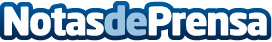 Botiquín Natural para el VeranoPara combatir los contratiempos del verano y disfrutar de las vacaciones al 100%, es recomendable preparar un botiquín natural para el verano, incluyendo los remedios naturales imprescindibles para incorporar a la maleta de viaje y tenerlos siempre a manoDatos de contacto:Misohi Nutrición943570345Nota de prensa publicada en: https://www.notasdeprensa.es/botiquin-natural-para-el-verano_1 Categorias: Medicina Nutrición Viaje Medicina alternativa http://www.notasdeprensa.es